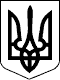 ВЕЛИКОСЕВЕРИНІВСЬКА СІЛЬСЬКА РАДА
КРОПИВНИЦЬКОГО РАЙОНУ КІРОВОГРАДСЬКОЇ ОБЛАСТІДЕСЯТА СЕСІЯ ВОСЬМОГО СКЛИКАННЯРІШЕННЯвід  «» серпня  2021 року                                                                     №с. Велика СеверинкаПро затвердження порядку денного Х сесії VIII скликання Відповідно до ст.ст. 26,42 Закону України «Про місцеве самоврядування в Україні»СІЛЬСЬКА РАДА ВИРІШИЛА:Затвердити наступний порядок денний Х сесії VIII скликання:1.Про затвердження порядку денного Х сесії  VIII скликання. 2.Про внесення змін до рішення від 24 грудня 2020 року № 49 «Про бюджет Великосеверинівської сільської територіальної громади на 2021 рік» (код бюджету 11507000000).3. Про внесення змін до Програми «Турбота» по поліпшенню соціального захисту громадян на 2021-2023 роки.4. Про зміну назви юридичної особи Великосеверинівської сільської ради.5. Про затвердження  Статуту Високобайрацької гімназії Великосеверинівської сільської ради Кропивницького району у новій редакції.6. Про затвердження  Статуту Великосеверинівського ліцею Великосеверинівської сільської ради Кропивницького району у новій редакції.7. Про затвердження  Статуту Созонівського ліцею Великосеверинівської сільської ради Кропивницького району у новій редакції.	8. Про затвердження  Статуту Центру позашкільної освіти Великосеверинівської сільської ради Кропивницького району.9. Про затвердження  Статуту Созонівського закладу дошкільної освіти «Віночок» Великосеверинівської сільської ради Кропивницького району.10. Про затвердження  Статуту Оситнязького центру культури і дозвілля Великосеверинівської сільської ради Кропивницького району.11. Про затвердження  Статуту Великосеверинівської центральної бібліотеки Великосеверинівської сільської ради Кропивницького району.12.Про затвердження проекту землеустрою щодо відведення земельної ділянки у власність для будівництва та обслуговування житлового будинку, господарських будівель і споруд (присадибна ділянка) та передачу у власність земельної ділянки в с. Підгайці гр. Коваленко Олені Вікторівні.13.Про затвердження проекту землеустрою щодо відведення земельної ділянки у власність для будівництва та обслуговування житлового будинку, господарських будівель і споруд (присадибна ділянка) та передачу у власність земельної ділянки в с. Підгайці гр. Марченку Максиму Олексійовичу.14.Про затвердження проекту землеустрою щодо відведення земельної ділянки у власність для будівництва та обслуговування житлового будинку, господарських будівель і споруд (присадибна ділянка) та передачу у власність земельної ділянки в с. Підгайці гр. Дяченко Марії Степанівни.15.Про затвердження проекту землеустрою щодо відведення земельної ділянки у власність для будівництва та обслуговування житлового будинку,господарських будівель і споруд (присадибна ділянка) та передачу у власність земельної ділянки в с. Підгайці гр. Бабельнику Сергію Анатолійовичу.16.Про затвердження проекту землеустрою щодо відведення земельної ділянки у власність для будівництва та обслуговування житлового будинку, господарських будівель і споруд (присадибна ділянка) та передачу у власність земельної ділянки в с. Підгайці гр. Григораш Інні Олександрівні.17.Про затвердження проекту землеустрою щодо відведення земельної ділянки у власність для будівництва та обслуговування житлового будинку, господарських будівель і споруд (присадибна ділянка) та передачу у власність земельної ділянки в с. Підгайці гр. Шніцеру Владиславу Миколайовичу.18.Про затвердження проекту землеустрою щодо відведення земельних ділянок у власність для будівництва та обслуговування житлового будинку, господарських будівель і споруд (присадибна ділянка), ведення особистого селянського господарства та передачу у власність земельних ділянок в с. Оситняжка гр. Лім Альвірі Борисівні.19.Про затвердження проекту землеустрою щодо відведення земельних ділянок у власність для будівництва та обслуговування житлового будинку, господарських будівель і споруд (присадибна ділянка), ведення особистого селянського господарства та передачу у власність земельних ділянок в с. Оситняжка гр. Ліму Віталію Борисовичу.20.Про затвердження проекту землеустрою щодо відведення земельної ділянки у власність для будівництва та обслуговування житлового будинку, господарських будівель і споруд (присадибна ділянка) та передачу у власність земельної ділянки в с. Підгайці гр. Бондаренко Тетяні Вікторівні.21.Про затвердження проекту землеустрою щодо відведення земельної ділянки у власність для будівництва та обслуговування житлового будинку, господарських будівель і споруд (присадибна ділянка) та передачу у власність земельної ділянки в с. Підгайці гр. Гавріш Олені Андріївні.22.Про затвердження проекту землеустрою щодо відведення земельної ділянки у власність для будівництва та обслуговування житлового будинку, господарських будівель і споруд (присадибна ділянка) та передачу у власність земельної ділянки в с. Підгайці гр. Вразовському Денису Костянтиновичу.23.Про затвердження проекту землеустрою щодо відведення земельної ділянки у власність для будівництва та обслуговування житлового будинку, господарських будівель і споруд (присадибна ділянка) та передачу у власність земельної ділянки в с. Підгайці гр. Хоренженко Оксані Володимирівні.24.Про затвердження проекту землеустрою щодо відведення земельної ділянки у власність для будівництва та обслуговування житлового будинку, господарських будівель і споруд (присадибна ділянка) та передачу у власність земельної ділянки в с. Підгайці гр. Цуркану Руслану Георгійовичу.25.Про затвердження проекту землеустрою щодо відведення земельних ділянок у власність для будівництва та обслуговування житлового будинку, господарських будівель і споруд (присадибна ділянка), для індивідуального садівництва та передачу у власність земельних ділянок в с. Оситняжка гр. Сорокіну Сергію Володимировичу.26.Про затвердження проекту землеустрою щодо відведення земельної ділянки у власність для будівництва та обслуговування житлового будинку, господарських будівель і споруд (присадибна ділянка) та передачу у власність земельної ділянки в с. Підгайці гр. Олексюку Артему Ігоровичу.27.Про затвердження проекту землеустрою щодо відведення земельної ділянки у власність для будівництва та обслуговування житлового будинку, господарських будівель і споруд (присадибна ділянка) та передачу у власність земельної ділянки в с. Підгайці гр. Черняковій Ганні Анатоліївні.28.Про затвердження проекту землеустрою щодо відведення земельної ділянки у власність для будівництва та обслуговування житлового будинку, господарських будівель і споруд (присадибна ділянка) та передачу у власність земельної ділянки в с. Велика Северинка гр. Солонченку Дмитру Олександровичу.29.Про затвердження проекту землеустрою щодо відведення земельної ділянки у власність для будівництва та обслуговування житлового будинку, господарських будівель і споруд (присадибна ділянка) та передачу у власність земельної ділянки в с. Підгайці гр. Давиденко Наталії Олександрівні.30.Про затвердження проекту землеустрою щодо відведення земельної ділянки у власність для будівництва та обслуговування житлового будинку, господарських будівель і споруд (присадибна ділянка) та передачу у власність земельної ділянки в с. Оситняжка гр. Зінчуку Олексію Авксентійовичу.31.Про затвердження проекту землеустрою щодо відведення земельної ділянки у власність для будівництва та обслуговування житлового будинку, господарських будівель і споруд (присадибна ділянка) та передачу у власність земельної ділянки в с. Підгайці гр. Голубу Владиславу Олексійовичу.32.Про затвердження проекту землеустрою щодо відведення земельної ділянки у власність для будівництва індивідуального гаража та передачу у власність земельної ділянки в с. Созонівка гр. Чучаку Михайлу Васильовичу.33.Про затвердження проекту землеустрою щодо відведення земельної ділянки у власність для ведення особистого селянського господарства та передачу у власність земельної ділянки на території Великосеверинівської сільської ради гр. Чудінович Олені Василівні.34.Про затвердження проекту землеустрою щодо відведення земельної ділянки у власність для ведення особистого селянського господарства та передачу у власність земельної ділянки на території Великосеверинівської сільської ради гр. Кравченку Сергію Ігоровичу.35.Про затвердження проекту землеустрою щодо відведення земельної ділянки у власність для ведення особистого селянського господарства та передачу у власність земельної ділянки у с. Лозуватка гр. Денежко Дарії Сергіївні.36.Про затвердження проекту землеустрою щодо відведення земельної ділянки у власність для ведення особистого селянського господарства та передачу у власність земельної ділянки у с. Оситняжка гр. Плющакову Андрію Миколайовичу.37.Про затвердження проекту землеустрою щодо відведення земельної ділянки у власність для ведення особистого селянського господарства та передачу у власність земельної ділянки у с. Оситняжка гр. Ткаченко Валентині Михайлівні.38.Про затвердження проекту землеустрою щодо відведення земельної ділянки у власність для ведення особистого селянського господарства та передачу у власність земельної ділянки у с. Оситняжка гр. Сорокіну Сергію Володимировичу.39.Про затвердження проекту землеустрою щодо відведення земельної ділянки у власність для ведення особистого селянського господарства та передачу у власність земельної ділянки у с. Лозуватка гр. Тарасенку Юрію Олександровичу.40.Про розробку детального плану на території Великосеверинівської сільської ради Кропивницького району Кіровоградської області.41.Про надання дозволу на розробку проекту землеустрою щодо відведення у власність земельної ділянки для будівництва та обслуговування житлового будинку господарських будівель та споруд (присадибна ділянка) в селі Велика Северинка гр. Задорожній Владиславі Сергіївні.42.Про надання дозволу на розробку проекту землеустрою щодо відведення у власність земельної ділянки для будівництва та обслуговування житлового будинку господарських будівель та споруд (присадибна ділянка) в селі Підгайці гр. Назаренко Олені Миколаївні.43.Про надання дозволу на розробку проекту землеустрою щодо відведення у власність земельної ділянки для будівництва та обслуговування житлового будинку господарських будівель та споруд (присадибна ділянка) в селі Підгайці гр. Назаренку Юрію Олександровичу.44.Про надання дозволу на розробку проекту землеустрою щодо відведення у власність земельної ділянки для будівництва та обслуговування житлового будинку господарських будівель та споруд (присадибна ділянка) в селі Підгайці гр. Шевченко Еліні Володимирівни.45.Про надання дозволу на розробку проекту землеустрою щодо відведення у власність земельної ділянки для будівництва та обслуговування житлового будинку господарських будівель та споруд (присадибна ділянка) в селі Підгайці гр. Шевченко Еліні Володимирівни.46.Про надання дозволу на розробку проекту землеустрою щодо відведення у власність земельної ділянки для будівництва та обслуговування житлового будинку господарських будівель та споруд (присадибна ділянка) в селі Підгайці гр. Шевченко Еліні Володимирівни.47.Про надання дозволу на розробку проекту землеустрою щодо відведення у власність земельної ділянки для будівництва та обслуговування житлового будинку господарських будівель та споруд (присадибна ділянка) в селі Підгайці гр. Шевченко Еліні Володимирівни. 48.Про надання дозволу на розробку проекту землеустрою щодо відведення у власність земельної ділянки для будівництва та обслуговування житлового будинку господарських будівель та споруд (присадибна ділянка) в селі Підгайці гр. Шевченко Еліні Володимирівни.49.Про надання дозволу на розробку проекту землеустрою щодо відведення у власність земельної ділянки для будівництва та обслуговування житлового будинку господарських будівель та споруд (присадибна ділянка) в селі Підгайці гр. Лесівій Майї Сергіївні.50.Про надання дозволу на розробку проекту землеустрою щодо відведення у власність земельних ділянок для будівництва та обслуговування житлового будинку господарських будівель та споруд (присадибна ділянка) та ведення особистого селянського господарства в селі Оситняжка гр. Коваленко Надії Сергіївні.51.Про надання дозволу на розробку проекту землеустрою щодо відведення земельної ділянки в оренду ТОВ «лайфселл».52.Про надання дозволу на розробку проекту землеустрою щодо відведення у власність земельної ділянки для ведення особистого селянського господарства у с. Оситняжка гр. Коваленко Ніні Павлівні.53.Про надання дозволу на розробку проекту землеустрою щодо відведення у власність земельної ділянки для ведення особистого селянського господарства у с. Оситняжка гр. Коваленко Анні Олександрівні54.Про надання дозволу на розробку проекту землеустрою щодо відведення у власність земельної ділянки для ведення особистого селянського господарства на території Великосеверинівської сільської ради гр. Олійнику Юрію Семеновичу.55.Про надання дозволу на розробку проекту землеустрою щодо відведення у власність земельної ділянки для індивідуального садівництва в селі Високі Байраки гр. Якушову Миколі Миколайовичу.56.Про надання дозволу на розробку проекту землеустрою щодо відведення у власність земельної ділянки для ведення індивідуального садівництва в СТ «КОЛОС» гр. Ліннік Тетяні Едуардівні.57.Про надання дозволу на розробку технічної документації з землеустрою щодо встановлення (відновлення) меж земельної ділянки в натурі (на місцевості) гр. Крикуненко Тетяні Григорівні.58.Про затвердження технічної документації із землеустрою щодо встановлення (відновлення) меж земельної ділянки  в натурі (на місцевості) для будівництва та обслуговування житлового будинку, господарських будівель і споруд (присадибна ділянка) та передачі земельної ділянки у власність в с. Созонівка гр. Яровій Анастасії Василівні.59.Про затвердження технічної документації із землеустрою щодо встановлення (відновлення) меж земельної ділянки  в натурі (на місцевості) для будівництва та обслуговування житлового будинку, господарських будівель і споруд (присадибна ділянка) та передачі земельної ділянки у власність в с. Лозуватка гр. Білецькій Валентині Феоктистівні.60.Про затвердження  проекту землеустрою щодо відведення в оренду земельної ділянки для ведення сінокосіння та випасання худоби на території Великосеверинівської сільської ради гр. Переверзєву Олександру Івановичу.61.Про затвердження  проекту землеустрою щодо відведення в оренду земельної ділянки для ведення сінокосіння та випасання худоби на території Великосеверинівської сільської ради гр. Солодову Віталію Миколайовичу.62.Про затвердження проекту землеустрою щодо відведення земельної ділянки у власність для будівництва та обслуговування житлового будинку, господарських будівель і споруд (присадибна ділянка) та передачу у власність земельної ділянки в с. Підгайці гр. Козяру Миколі Андрійовичу.63.Про затвердження проекту землеустрою щодо відведення земельної ділянки у власність для будівництва та обслуговування житлового будинку, господарських будівель і споруд (присадибна ділянка) та передачу у власність земельної ділянки в с. Високі Байраки гр. Чудіній Вірі Михайлівні.64.Про затвердження проекту землеустрою щодо відведення земельної ділянки у власність для будівництва та обслуговування житлового будинку, господарських будівель і споруд (присадибна ділянка) та передачу у власність земельної ділянки в с. Велика Северинка гр. Солонченку Олександру Олександровичу.65.Про затвердження проекту землеустрою щодо відведення земельних ділянок у власність для будівництва та обслуговування житлового будинку, господарських будівель і споруд (присадибна ділянка), для індивідуального садівництва та передачу у власність земельних ділянок в с. Лозуватка гр. Голубу Валентину Георгійовичу.66.Про затвердження проекту землеустрою щодо відведення земельної ділянки у власність для будівництва та обслуговування житлового будинку, господарських будівель і споруд (присадибна ділянка) та передачу у власність земельної ділянки в с. Підгайці гр. Гончаруку Ігорю Петровичу.67.Про затвердження проекту землеустрою щодо відведення земельної ділянки у власність для будівництва та обслуговування житлового будинку, господарських будівель і споруд (присадибна ділянка) та передачу у власність земельної ділянки в с. Велика Северинка гр. Явтушенку Олександру Миколайовичу.68.Про затвердження проекту землеустрою щодо відведення земельної ділянки у власність для будівництва та обслуговування житлового будинку, господарських будівель і споруд (присадибна ділянка) та передачу у власність земельної ділянки в с. Підгайці гр. Довгишу Олегу Петровичу.69.Про затвердження проекту землеустрою щодо відведення земельної ділянки у власність для будівництва та обслуговування житлового будинку, господарських будівель і споруд (присадибна ділянка) та передачу у власність земельної ділянки в с. Високі Байраки гр. Потураєвій Ірині Василівні.70.Про затвердження проекту землеустрою щодо відведення земельної ділянки у власність для будівництва та обслуговування житлового будинку, господарських будівель і споруд (присадибна ділянка) та передачу у власність земельної ділянки в с. Підгайці гр. Кравченко Анастасії Сергіївні.71.Про затвердження проекту землеустрою щодо відведення земельної ділянки у власність для ведення особистого селянського господарства та передачу у власність земельної ділянки на території Великосеверинівської сільської ради гр. Меленичу Віталію Степановичу.72.Про затвердження проекту землеустрою щодо відведення земельної ділянки у власність для ведення особистого селянського господарства та передачу у власність земельної ділянки на території Великосеверинівської сільської ради гр. Меленич Віті Романівні.73.Про затвердження проекту землеустрою щодо відведення земельної ділянки у власність для ведення особистого селянського господарства та передачу у власність земельної ділянки на території Великосеверинівської сільської ради гр. Литвиненку Миколі Володимировичу.74.Про затвердження проекту землеустрою щодо відведення земельної ділянки у власність для ведення особистого селянського господарства та передачу у власність земельної ділянки у с. Лозуватка гр. Карпюк Ірині Миколаївні.75.Про затвердження проекту землеустрою щодо відведення земельної ділянки у власність для ведення особистого селянського господарства та передачу у власність земельної ділянки у с. Лозуватка гр. Уманенко Марії Михайлівні.76.Про затвердження проекту землеустрою щодо відведення земельної ділянки у власність для індивідуального садівництва та передачу у власність земельної ділянки в СТ «КОЛОС» гр. Сарані Катерині Василівні.77.Про затвердження проекту землеустрою щодо відведення земельної ділянки у власність для індивідуального садівництва та передачу у власність земельної ділянки в СТ «КОЛОС» гр. Ліщинському Михайлу Івановичу.78.Про затвердження проекту землеустрою щодо відведення земельної ділянки у власність для індивідуального садівництва та передачу у власність земельної ділянки в СТ «КОЛОС» гр. Вереітіній Людмилі Романівні.79.Про затвердження проекту землеустрою щодо відведення земельної ділянки у власність для індивідуального садівництва та передачу у власність земельної ділянки в СТ «КОЛОС» гр. Лісінському Олегу Володимировичу.80.Про затвердження проекту землеустрою щодо відведення земельної ділянки у власність для індивідуального садівництва та передачу у власність земельної ділянки в СТ «Труд» гр. Сороці Сергію Вікторовичу.81.Про затвердження проекту землеустрою щодо відведення земельної ділянки у власність для індивідуального садівництва та передачу у власність земельної ділянки в СТ «Труд» гр. Сороці Лілії Юріївні.82.Про затвердження проекту землеустрою щодо відведення земельної ділянки у власність для індивідуального садівництва та передачу у власність земельної ділянки в с. Оситняжка гр. Приходько Тетяні Володимирівні.83.Про затвердження проекту землеустрою щодо відведення земельної ділянки у власність для індивідуального садівництва та передачу у власність земельної ділянки в с. Підгайці гр. Колесник Ірині Олександрівні.84.Про затвердження технічної документації з нормативної грошової оцінки земельної ділянки загальною площею 1,5907 га для рибогосподарських потреб для продажу права оренди строком на 10 років на території Великосеверинівської сільської ради.85.Про внесення змін до рішення Великосеверинівської сільської ради від 20 вересня 2019року № 1009.86.Про передачу земельної ділянки у власність для будівництва та обслуговування житлового будинку, господарських будівель та споруду с. Велика Северинка гр. Задорожній Олександрі Дмитрівні.87.Про передачу земельної ділянки у власність для будівництва та обслуговування житлового будинку, господарських будівель та споруду с. Оситняжка гр. Тарасенко Людмилі Олексіївні.88.Про передачу земельної ділянки у власність для будівництва та обслуговування житлового будинку, господарських будівель та споруду с. Оситняжка гр. Клім Марії Василівні.89.Про передачу земельної ділянки у спільну сумісну власність для будівництва та обслуговування житлового будинку, господарських будівель та споруду с. Підгайці гр. Колеснику Геннадію Олександровичу, гр. Колесник Ірині Олександрівні.90.Про передачу земельної ділянки у власність для ведення особистого селянського господарства на території Великосеверинівської сільської радигр. Лук’янову Дмитру Євгеновичу.91.Про надання дозволу на розробку технічної документації із землеустрою щодо поділу земельної ділянки  комунальної власності на території Великосеверинівської сільської ради.92.Про відмову у наданні дозволу на розробку   проекту     землеустрою щодо відведення земельної ділянки у власність для індивідуального садівництва в СК «Приозерний» гр. Кузнєцовій Інгі Валентинівні.93.Про відмову у наданні дозволу на розробку   проекту     землеустрою щодо відведення земельної ділянки у власність для індивідуального садівництва в СК «Приозерний» гр. Шуляк Яні Олексіївні.94.Про відмову у наданні дозволу на розробку   проекту     землеустрою щодо відведення земельної ділянки у власність для індивідуального садівництва в СК «Приозерний» гр. Змєєвій Оксані Максимівні.95.Про відмову у наданні дозволу на розробку   проекту     землеустрою щодо відведення земельної ділянки у власність для індивідуального садівництва в СК «Приозерний» гр. Теніченко Єлизаветі Євгенівні.96.Про відмову у наданні дозволу на розробку   проекту     землеустрою щодо відведення земельної ділянки у власність для будівництва та обслуговування житлового будинку, господарських будівель та споруд (присадибна ділянка) у с. Підгайці гр. Унгулу Юрію Анатолійовичу.97.Про відмову у наданні дозволу на розробку   проекту     землеустрою щодо відведення земельної ділянки у власність для будівництва та обслуговування житлового будинку, господарських будівель та споруд (присадибна ділянка) у с. Підгайці гр. Наманюку Віктору Михайловичу.98.Про відмову у наданні дозволу на розробку   проекту     землеустрою щодо відведення земельної ділянки у власність для будівництва та обслуговування житлового будинку, господарських будівель та споруд (присадибна ділянка) у с. Підгайці гр. Бєлову Андрію Сергійовичу.99.Про відмову у наданні дозволу на розробку   проекту     землеустрою щодо відведення земельної ділянки у власність для ведення особистого селянського господарства на території Великосеверинівської сільської ради гр. Буторіну Олександру Геннадійовичу.100.Про відмову у наданні дозволу на розробку   проекту     землеустрою щодо відведення земельної ділянки у власність для ведення особистого селянського господарства на території Великосеверинівської сільської ради  гр. Кузіній Катерині Іванівні.101.Про відмову у наданні дозволу на розробку   проекту     землеустрою щодо відведення земельної ділянки у власність для ведення особистого селянського господарства на території Великосеверинівської сільської ради гр. Стрельченко Ларисі Василівні.102.Про відмову у наданні дозволу на розробку   проекту     землеустрою щодо відведення земельної ділянки у власність для ведення особистого селянського господарства на території Великосеверинівської сільської ради гр. Стрельченку Валерію Олексійовичу.103.Про відмову у наданні дозволу на розробку   проекту     землеустрою щодо відведення земельної ділянки у власність для ведення особистого селянського господарства на території Великосеверинівської сільської ради гр. Стрельченку Олегу Валерійовичу.104.Про відмову у погодженні проекту землеустрою щодо відведення земельної ділянки у власність для індивідуального садівництва у с. Созонівка гр. Іконніковій Оксані Володимирівні.105.Про відмову у наданні дозволу на розробку   проекту     землеустрою щодо відведення земельної ділянки у власність для ведення особистого селянського господарства  у с. Оситняжка гр. Сігову Василю Андрійовичу.106.Про відмову у наданні дозволу на розробку   проекту     землеустрою щодо відведення земельної ділянки у власність для будівництва та обслуговування житлового будинку, господарських будівель та споруд (присадибна ділянка) у с. Підгайці гр. Гребенюку Едуарду Олексійовичу.107.Про відмову у наданні дозволу на розробку   проекту     землеустрою щодо відведення земельної ділянки у власність для будівництва та обслуговування житлового будинку, господарських будівель та споруд (присадибна ділянка) у с. Підгайці гр. Мицюк Ксенії Олексіївні.108.Про відмову у наданні дозволу на розробку   проекту     землеустрою щодо відведення земельної ділянки у власність для будівництва та обслуговування житлового будинку, господарських будівель та споруд (присадибна ділянка) у с. Підгайці  гр. Іващенко Ілоні Сергіївні.109.Про відмову у наданні дозволу на розробку   проекту     землеустрою щодо відведення земельної ділянки у власність для будівництва та обслуговування житлового будинку, господарських будівель та споруд (присадибна ділянка) у с. Підгайці гр. Чубару Юрію Анатолійовичу.110. Про відмову у наданні дозволу на розробку проекту     землеустрою щодо відведення земельної ділянки у власність для ведення особистого селянського господарства на території Великосеверинівської сільської ради гр. Зубко Галині Тимофіївні.Сільський голова                                     	Сергій ЛЕВЧЕНКО